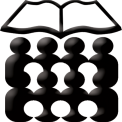                ДОМ УЧЕНИКА СРЕДЊИХ ШКОЛА ВРШАЦ                    Стевана Немање 9, 26300 Вршац                    PIB 100911056 MB 08114838  тел./факс: 013/830-466; racunovodstvo@internat-vrsac.edu.rs	Врста наручиоца: Јавна установа – индиректни корисник буџетских средстава при                                    Министарству просвете, науке и технолошког развоја – остали смештај Број: 119 ЈНМВ 4/2020Датум: 06.10.2020.Редни број јавне набавке у плану набавки: 1.1.2ОБАВЕШТЕЊЕ О ЗАКЉУЧЕНИМ УГОВОРИМА након закључења оквирних споразума  ЈНМВ 4/2020Врста поступка јавне набавке: јавна набавка мале вредности бр. ЈНМВ 4/2020Врста предмета набавке: добра Опис предмета – хемијска средства за одржавање хигијене (4 партије).Ознака из општег речника набавке: 39830000; 39831000; 3983200; 33760000; 39224000.Након закључених оквирних споразума Наручилац је потписао уговоре са прворангираним Добављачима:Процењена вредност јавне набавке – За партију 1- средства за одржавање хигијене – 1.129.755,00 динара           „Хелена Граф“ Д.О.О. Арадац           Вредност уговора о јавној набавци (без ПДВ-а):  1.128.977,00 динараВредност уговора о јавној набавци (са ПДВ-ом): 1.354.772,40 динараПроцењена вредност јавне набавке – За партију 2 – папирна конфекција – 388.200,00 динара             „B2M“ Д.О.О. Београд            Вредност уговора о јавној набавци (без ПДВ-а):    223.352,00 динараВредност уговора о јавној набавци (са ПДВ-ом):   268.022,40 динара Процењена вредност јавне набавке –    За партију 3 – средства за машину за судове „Winterhalter“ –118.800,00 динара            „B2M“ Д.О.О. Београд            Вредност уговора о јавној набавци (без ПДВ-а):      97.860,00 динараВредност уговора о јавној набавци (са ПДВ-ом):   117.432,00 динара Процењена вредност јавне набавке – За партију 4 – Средства за „RETIGO B2011i“ конвектомат –150.00,00 динара            „FIBA“ D.O.O. Нови Сад  Вредност уговора о јавној набавци (без ПДВ-а):   123.750,00 динараВредност уговора о јавној набавци (са ПДВ-ом):  148.500,00 динараДатум закључења уговора: 07.09.2020.године.Период важења уговора:  годину дана од дана потписивања.Лице за контакт: Љиљана Клиска racunovodstvo@internat-vrsac.edu.rs